Mesh Topology Devices are connected with many redundant interconnections between network nodes. In a true mesh topology every node has a connection to every other node in the network. 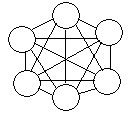 Star Topology All devices are connected to a central hub. Nodes communicate across the network by passing data through the hub. 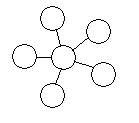 Bus Topology All devices are connected to a central cable, called the bus or backbone. 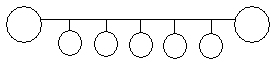 Ring Topology All devices are connected to one another in the shape of a closed loop, so that each device is connected directly to two other devices, one on either side of it. 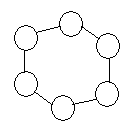 Tree Topology A hybrid topology. Groups of star-configured networks are connected to a linear bus backbone. 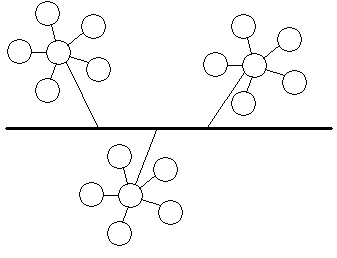 TechnologySpeedWirelessRangeSupportCostEthernet 10/100100MbsNAAA802.11b11MbpsYBAB802.11a52/72 MbpsYCBCPhoneLine 2.010MbpsNABBGigabit Ethernet1000MbpsNADD802.11g22/54MbpsYCNANAFirewire400MbpsNDCABluetooth1.5MbpsYDCCHomeRF 2.010MbpsYBCCPowerLine14MbpsNACC